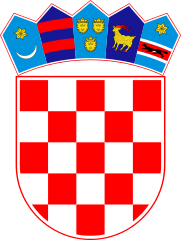 KLASA: 024-02/22-02/65URBROJ: 2178-2-03-22-1Bebrina, 8. prosinca 2022. godineTemeljem članka 35. Zakona o lokalnoj i područnoj (regionalnoj) samoupravi („Narodne novine“ broj 33/01, 60/01, 129/05, 109/07, 125/08, 36/09, 36/09, 150/11, 144/12, 19/13, 137/15, 123/17, 98/19, 144/20), članka 78. Zakona o komunalnom gospodarstvu („Narodne novine“ broj  68/18, 110/18 i 32/20) i članka 32. Statuta općine Bebrina (Službeni vjesnik Brodsko-posavske županije“ broj 02/2018, 18/2019 i 24/2019 i „Glasnika Općine Bebrina“ broj 1/2019, 2/2020 i 4/2021), Općinsko vijeće Općine Bebrina na svojoj 10. sjednici održanoj 8. prosinca 2022. godine, donosi  ODLUKU O IZMJENAMA ODLUKE
O KOMUNALNOM DOPRINOSUČlanak 1.U Odluci o komunalnom doprinosu („Službeni vjesnik Brodsko-posavske županije“ 22/2018) (dalje u tekstu:Odluka) mijenja se članak 7. i glasi:„Utvrđuje se jedinična vrijednost komunalnog doprinosa:za stambene, poslovne, gospodarsko-proizvodne namjene, vikendice i klijeti- jedinična vrijednost komunalnog doprinosa- 0,27 eura/m3za zgrade poljoprivredne namjene, pomoćne građevine (dvorišne zgrade, ljetne kuhinje, izdvojene garaže, nadstrešnice, drvarnice, natkrivene terase i slične objekte u funkciji stambenog objekta)- jedinična vrijednost komunalnog doprinosa 0,13 eura/m3Članak 2. U Odluci u članku 8. stavku 3. riječi „1.000,00 kuna“ zamjenjuju se riječima „132,72 eura“.U Odluci u članku 8. stavku 4. riječi „100.000,00 kuna“ zamjenjuju se riječima „13.272,28 eura“.U Odluci u članku 8. stavku 6. riječi „100.000,00 kuna“ zamjenjuju se riječima „13.272,28 eura“.	 						Članak 3.U Odluci u članku 9. stavku 1. crtici 1. riječi „300.000,00 kn“ zamjenjuju se riječima „39.816,84 eura“Članak 4.U Odluci u članku 14. u stavku 1. crtici 2. riječi „3.000.000,00 kn“ zamjenjuju se riječima „398.168,43 eura“.Članak 5.	U ostalim dijelovima Odluka ostaje nepromijenjena.Članak 6.	Ove izmjene Odluke stupaju na snagu 1. siječnja 2023. godine i objavit će se u Glasniku Brodsko-posavske županije.. OPĆINSKO VIJEĆE OPĆINE BEBRINAPREDSJEDNIK OPĆINSKOG VIJEĆA__________________________Mijo Belegić, ing.Dostaviti:					                                            Jedinstveni upravni odjel,Nadležno ministarstvo Glasnik Općine BebrinaPismohrana,OBJEKT ZONAIZNOSJavne površineI.0,13Nerazvrstane ceste I.0,07Javna rasvjetaI.0,04GrobljaI.0,03UKUPNO0,27OBJEKT ZONAIZNOSJavne površineI.0,03Nerazvrstane ceste I.0,03Javna rasvjetaI.0,03GrobljaI.0,04UKUPNO0,13